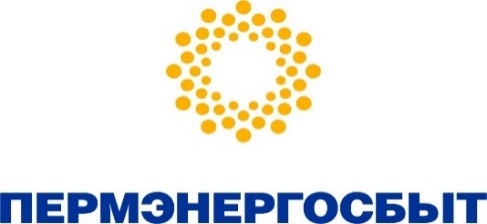 Уважаемые собственники помещений!          В соответствии с пунктом 6 протокола общего собрания собственников жилого дома, расположенного по адресу г. Пермь, ул. Толмачева, д. 15 от 15.12.2022 и принятием решения о заключении собственниками помещений прямых договоров с ПАО «Пермэнергосбыт», приглашаем Вас для заключения договоров энергоснабжения в любые офисы компании, которые располагаются по адресам: г. Пермь, ул. Чернышевского, 11аПн.-Пт. 8.00-17.00, без перерыва на обедг. Пермь, пр. Парковый, 40аПн.-Пт. 8.00-17.00, без перерыва на обедг. Пермь, ул. Мира, 11Пн.-Пт. 8.00-17.00, без перерыва на обедТакже, напоминаем, о возможности направления документов в электронном виде через официальный сайт ПАО «Пермэнергосбыт» «permenergosbyt.ru», либо по электронной почте «centresb@energos.perm.ru»Перечень документов, необходимых для заключения договора:- Паспорт;- Свидетельство о государственной регистрации права собственности на жилое помещение;- Анкета собственника;- Справка о зарегистрированных лицах;- Документы на прибор учёта электрической энергии (паспорт и акт допуска в эксплуатацию). - Справка с указанием последних оплаченных показаний прибора учёта электроэнергии. Администрация ПАО «Пермэнергосбыт»